Cukrárenská kakaová poleva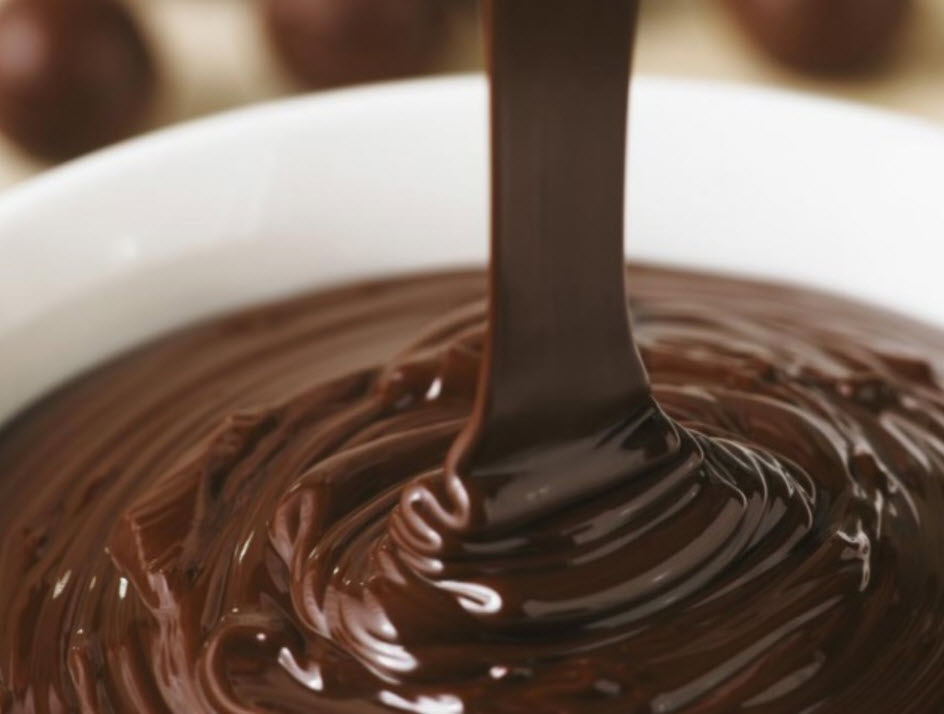                              Zdroj: https://www.lechocolat.cz/blog/cokoladova-poleva-na-dort/Cukrárenská kakaová poleva - CKP je polotovar, ktorej hlavnou zložkou je kakaový prášok. Neobsahuje kakaové maslo. Je najpoužívanejšou polevou. Suroviny : kakaový prášoktuk – stužený pokrmový tuk (SPT)práškový cukorsušené plnotučné mliekosójová múkalecitínvanilkaPríprava na použitie :CKP sa nakrája na menšie kusy, zriedi sa s SPT v pomere  3:1. Zmes sa za stáleho miešania zohrieva vo vodnom kúpeli. Najvhodnejšia teplota na použitie je 33 – 36°C. CKP riedená má svetlejšiu farbu, redšiu konzistenciu. Poleva  sa ľahko krája, pri dotyku s rukami sa ľahko rozpúšťa. Výhoda je, že nedochádza k tvorbe tukových ,,výkvetov“ (neosivie). 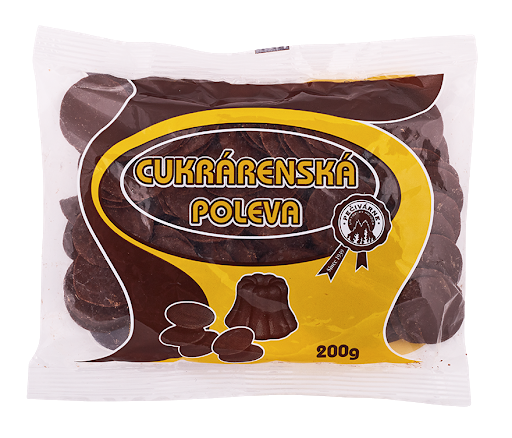 cukrárenská kakaové poleva – CKPRozdelenie poliev : 1, cukrové : - a. vevaené -  b, varené-  c. Fondánové2. kakaové3. čokoládové4. tukové5. rôsolové :- a. agarové - b. pektínové - c. želatínové6. z vaječného bielka Úloha: Vypracujte referát v ktorom bude : vami vybraná cukrárska poleva, spracovanie pripadne výroba recept plus obrázok . Veľa šťastia vypracovaný referát mi prosím zašlite na email. jozefinasaparova@gmail.com